Chapter 1: Theory and Concepts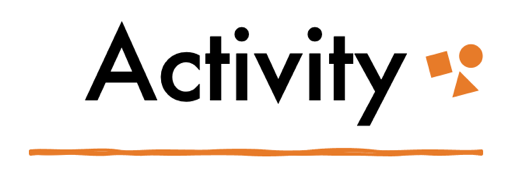 Gendering, Doing Gender, and Policing GenderParty Time! Have you ever heard of, held, or been to a “gender reveal party”? Using medical sex-testing, a pregnant person can be told the sex of their unborn baby; sometimes they will “reveal” the sex (usually referred to as the “gender”) in a celebration with family and friends, often by creative means such as releasing pink or blue balloons, or setting off pink or blue explosives (yes, explosives!). Knowing what you know about gendering and gender policing, imagine a different kind of party. You are a party planner working on a party anticipating the birth of a baby that celebrates, rather than polices, gender diversity. What invitations, activities, decorations, food, and more would your party have?Step 1: Create a “mood board” for your party. A mood board is a collection of images with visual elements that capture the style/aesthetic/colours of a design vision.Step 2: Plan your party in the space below.